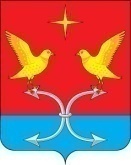 АДМИНИСТРАЦИЯ НЕЧАЕВСКОГО СЕЛЬСКОГО ПОСЕЛЕНИЯПОСТАНОВЛЕНИЕ«08» апреля 2019 года                                                                                     № 11О внесении изменений в положение администрации                                              Нечаевского сельского поселения № 11 от 16.05.2011                                                                                                                                       «О порядке расходования средств резервного фонда»     В соответствии с Бюджетным кодексом РФ, администрация Нечаевского сельского поселения Корсаковского района Орловской области
ПОСТАНОВЛЯЕТ:
       1. Утвердить прилагаемое Положение о порядке расходования резервного фонда администрации Нечаевского сельского поселения Корсаковского района Орловской области.
        2 Обнародовать настоящее  постановление и разместить на официальном Интернет сайте администрации Корсаковского района Орловской области..
         3. Контроль за исполнением постановления возложить на  бухгалтера администрации Нечаевского сельского поселения Верзулову Ю. В.И. о. главы сельского поселения                                                  В. В. ФедосеевПриложение к постановлению
Администрации Нечаевского
сельского поселения
№ 11 от 08 апреля 2019 г.ПОЛОЖЕНИЕ
О ПОРЯДКЕ РАСХОДОВАНИЯ СРЕДСТВ РЕЗЕРВНОГО ФОНДА
АДМИНИСТРАЦИИ НЕЧАЕВСКОГО СЕЛЬСКОГО ПОСЕЛЕНИЯ1. Общие положения

Резервный фонд администрации Нечаевского сельского поселения (далее - резервный фонд) создается в составе бюджета Нечаевского сельского поселения (далее - бюджет) в целях финансирования непредвиденных расходов, возникающих в течение финансового года, которые не были предусмотрены в бюджете на соответствующий финансовый год.
2. Размер и источник формирования резервного фонда
Размер резервного фонда в целом и по направлениям использования определяется решением Нечаевского сельского совета о бюджете на соответствующий финансовый год в пределах трех процентов утвержденных расходов бюджета.
Размер резервного фонда может корректироваться в течение финансового года при уточнении бюджета в установленном порядке.
3. Направления использования средств резервного фонда
Средства резервного фонда направляются на финансовое обеспечение непредвиденных расходов, прежде всего на проведение аварийно-восстановительных работ и иных мероприятий, связанных с ликвидацией последствий стихийных бедствий и других чрезвычайных ситуаций, в том числе:
- проведение поисковых и аварийно – спасательных работ в зонах чрезвычайных ситуаций;
- проведение неотложных аварийно – восстановительных работ на объектах жилищно–коммунального хозяйства, социальной сферы, пострадавших в результате чрезвычайной ситуации;
- закупка, доставка и кратковременное хранение материальных ресурсов для первоочередного жизнеобеспечения пострадавшего населения;
- развертывание и содержание временных пунктов проживания и питания для пострадавших граждан в течение необходимого срока, но не более одного месяца;
- оказание единовременной материальной помощи пострадавшим гражданам.
Средства резервного фонда администрации Нечаевского сельского поселения выделяются на эти цели в соответствии с постановлениями администрации поселения, подписанными Главой поселения.
Постановления администрации поселения о выделении средств из резервного фонда администрации поселения принимаются в тех случаях, когда средств, находящихся в распоряжении органов местного самоуправления, главных распорядителей бюджетных средств и организаций поселения, осуществляющих эти мероприятия, недостаточно.
В постановлении администрации поселения о выделении средств из резервного фонда указываются общий размер ассигнований и их распределение по получателям и проводимым мероприятиям. Использование средств на цели, не предусмотренные постановлениями Администрации поселения, не допускается.
4. Порядок выделения средств из резервного фонда
Средства из резервного фонда выделяются на основании распоряжений администрации Нечаевского сельского поселения.
Основанием для подготовки проектов указанных распоряжений является письменное поручение Главы сельского поселения, данное по результатам рассмотрения решений комиссии по предупреждению и ликвидации чрезвычайных ситуаций и обеспечению пожарной безопасности администрации Нечаевского сельского поселения, обращений руководителей муниципальных предприятий, учреждений, иных организаций.
Обращения о выделении средств из резервного фонда должны содержать обоснование размера испрашиваемых средств, включая сметно-финансовые расчеты и другие необходимые документы.
Проекты распоряжений администрации Нечаевского сельского поселения о выделении средств из резервного фонда готовит ведущий специалист по ведению бухгалтерского учета и отчетности администрации Нечаевского сельского поселения в установленном порядке.
5. Особенности выделения средств на проведение
аварийно-восстановительных работ по ликвидации последствий
стихийных бедствий и других чрезвычайных ситуаций
5.1. Средства из резервного фонда выделяются на финансирование мероприятий по ликвидации последствий чрезвычайных ситуаций местного и локального характера.
5.2. Финансирование мероприятий по ликвидации чрезвычайных ситуаций и их последствий производится за счет собственных средств организаций, находящихся в зоне чрезвычайной ситуации.
При недостаточности указанных средств руководители организаций, находящихся в зоне чрезвычайной ситуации, могут представить в администрацию сельского поселения заявку на выделение средств из резервного фонда для частичного покрытия расходов на финансирование следующих мероприятий:
проведение поисковых, аварийно-спасательных и аварийно-восстановительных работ в зоне чрезвычайной ситуации;
проведение первоочередных мероприятий по ликвидации последствий чрезвычайной ситуации;
выполнение работ по ликвидации последствий чрезвычайной ситуации;
проведение неотложных аварийно-восстановительных работ по устранению непосредственной опасности для жизни и здоровья людей на объектах жилищно-коммунального хозяйства, социальной сферы и других объектах, пострадавших в результате чрезвычайной ситуации природного и техногенного характера;
поставку, выпуск из чрезвычайного материального резерва, доставку и кратковременное хранение материальных ресурсов для первоочередного жизнеобеспечения пострадавших граждан;
развертывание и содержание временных пунктов проживания и питания для эвакуируемых пострадавших граждан в течение необходимого срока, но не более месяца;
оказание единовременной материальной помощи пострадавшим гражданам;
оказание пострадавшим гражданам материальной помощи в связи с утратой имущества;
другие расходы, связанные с ликвидацией последствий чрезвычайных ситуаций.
5.3. В заявке на выделение средств из резервного фонда для выполнения работ по ликвидации последствий чрезвычайных ситуаций указываются:
краткая характеристика чрезвычайной ситуации (данные о количестве погибших и пострадавших людей, размере материального ущерба);
общий объем работ по ликвидации последствий чрезвычайной ситуации, а также необходимые финансовые средства на их проведение;
перечень мероприятий и объем запрашиваемых финансовых средств из резервного фонда;
сумма средств организации, выделенная для финансирования мероприятий (с указанием конкретных работ).
Заявка на выделение средств для выполнения работ по ликвидации последствий чрезвычайных ситуаций представляется в течение 10 дней со дня возникновения чрезвычайной ситуации.
5.4. Комиссия по предупреждению и ликвидации чрезвычайных ситуаций и обеспечению пожарной безопасности администрации сельского поселения и заинтересованных сторон в месячный срок проводит экспертизу обосновывающих документов, в том числе с выездом на место чрезвычайной ситуации, и готовит обращение на имя Главы сельского поселения о выделении средств из резервного фонда.
6. Контроль расходования средств резервного фонда

Расходование средств резервного фонда осуществляется в течение соответствующего финансового года.
Расходы за счет средств резервного фонда отражаются в бюджете и отчете о его исполнении в соответствии с действующей бюджетной классификацией.
Контроль за использованием средств резервного фонда осуществляет ведущий специалист по ведению бухгалтерского учета и отчетности администрации Нечаевского сельского поселения.
Получатели средств резервного фонда в течение одного месяца после проведения соответствующих мероприятий представляют ведущему специалисту по ведению бухгалтерского учета и отчетности администрации сельского поселения отчет о целевом использовании указанных средств.
Администрация сельского поселения представляет в Нечаевский	 сельский совет Корсаковского района Орловской области информацию о расходовании средств резервного фонда одновременно с годовым отчетом об исполнении бюджета.
7. Ответственность за нарушение настоящего Положения
за неисполнение или ненадлежащее исполнение порядка расходования резервного фонда, установленного настоящим Положением, наступает ответственность в соответствии с действующим законодательством.